Support Vector MachinesIn this article we will understand intuition behind Support Vector Machines(SVM). Relevance of the SVM hyperparameters -margin, gamma, regularization and kernel. Pros and cons of SVM and finally an example in Python.Our objective is to classify a dataset. To do that we plot the data set in n-dimensional space to come up with a linearly separable line. This line helps separate two classes of data.sounds simple right? This is the basis for SVM.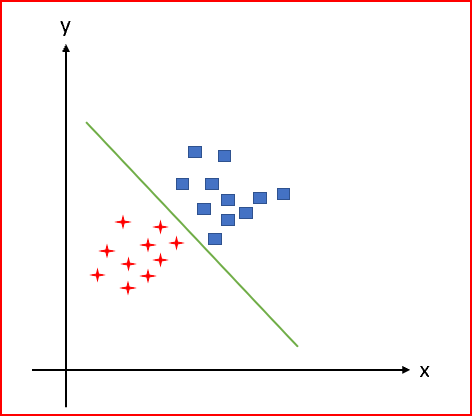 Support vector machines helps to find a hyperplane (line) to linearly separate data points into two classes.But we can have multiple lines as shown below that can separate the data points. How do we choose the best line that separates the dataset into two classes?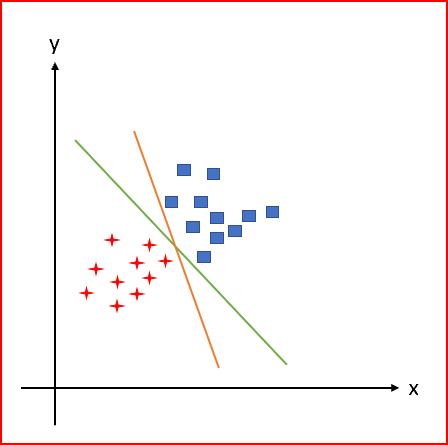 SVM finds the hyperplane to maximizes the margin between support vectors of the two classes. Hyperplane are decision boundaries classifying the the dataset while maximizing the margin.What are support vectors?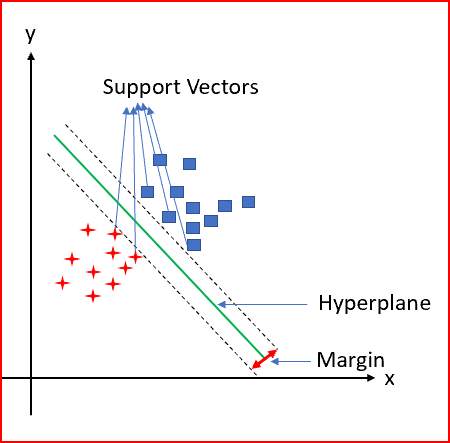 Support vectors are the data points in the dataset that are nearest to the hyperplane. Removing support vectors will alter the hyperplane separating two classes. Support vectors are critical elements of the dataset as SVM is built on them.Support vector machine has two main objectivesFind a hyperplane(line) that linearly separates the data points into two classesMaximize the margin between support vectors of the two classesHow does SVM separate two classes when they are not linearly separable?Data below is not linearly separable. We cannot draw a straight line to separate the two classes.To solve the issue, we take non linearly separable data in n- dimensional space. Transform it to a higher dimensional space to make it linearly separable.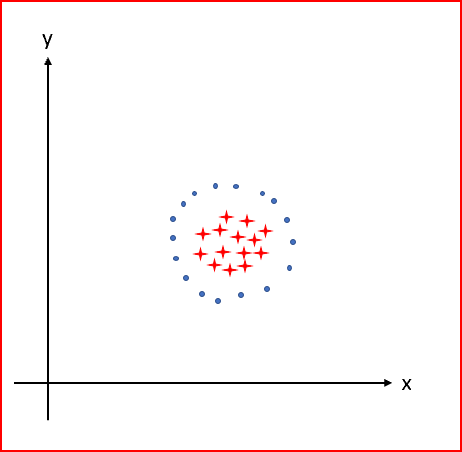 Data above is not linearly separable in 2 dimensional space. We transform the data into a 3 dimensional space and draw a hyperplane. The hyperplane now separates the two classes linearly. This is kernel trick.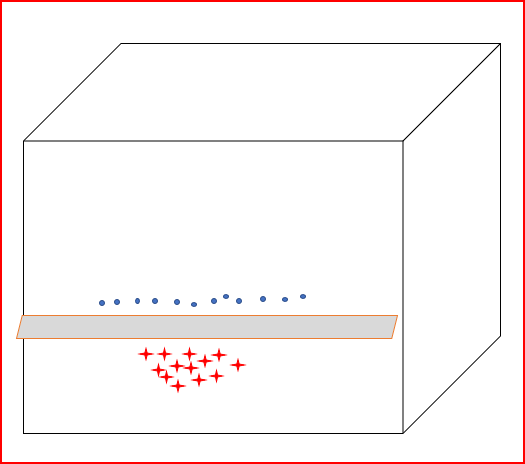 Performing kernel trick step by steplet’s say we have 5 data points in a 2 dimensional space that are not linearly separable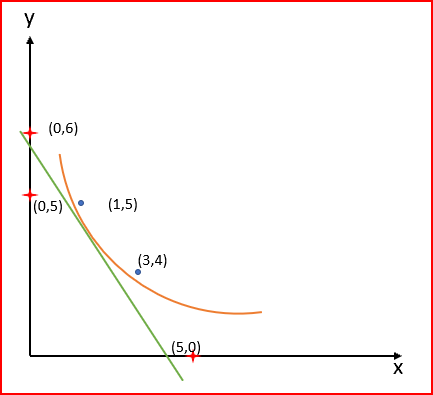 Data is not linearly separableWe will transform the data to a 3 dimensional space and see if the data is linearly separable.Let’s try with three equations, x+ y, x*y and x² + y² .x*y have product as either 0 or a positive number. Hence, if the product is 0 then we can classify the point in class 1. If the product is a positive number then we can classify the point in class 2We take the x*y as z coordinate and plot the data in a 3 dimensional space. We now see linearly separable data points .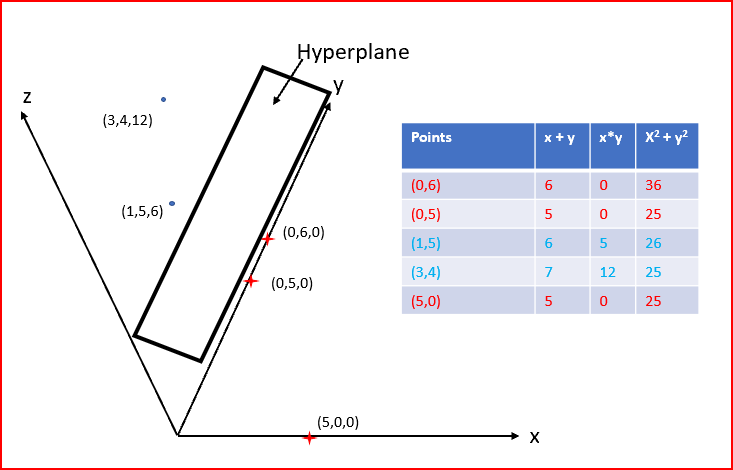 Data transformed to a higher dimension becomes linearly separableWhat if the data of the two classes overlap?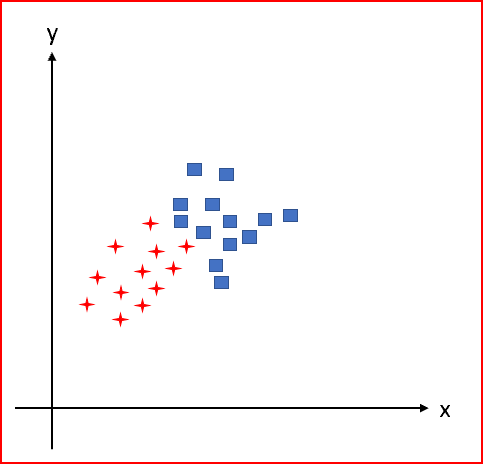 Overlapping dataWe have a trade off between choosing a smooth decision boundary or classifying the training point correctlyPlot on right side : Classifies all the training point correctlyPlot on left side : Misclassifies a few training points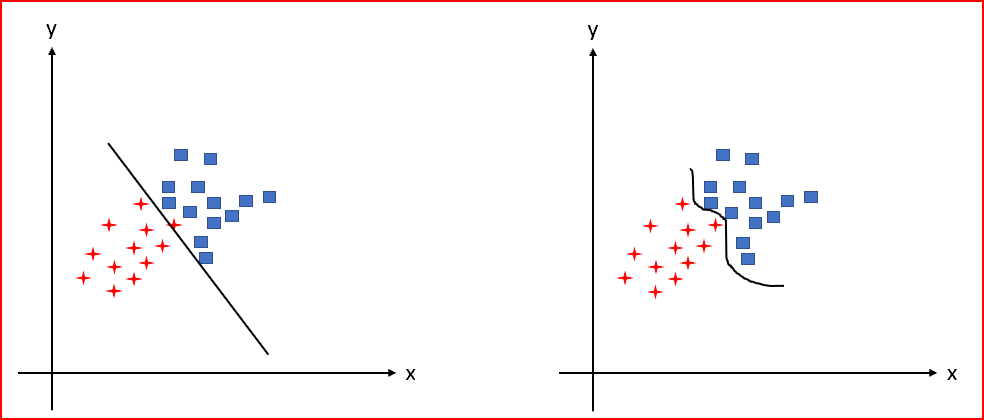 Left side plot where C is small and we have more misclassification. Right side plot where C is large and we have training data classified correctlyOne way we handle this by Regularization(C).Regularization parameters specifies the degree of allowed misclassification. Regularization is inversely proportional to the margin.When Regularization(C) parameters tends to be close to 0 then more miss-classifications are allowed. Smaller value of C will force the optimizer to look for a large margin for hyperplanes separating the two classes.High Regularization (C) parameter will choose a hyperplane that does a good job of getting all data points classified correctly. A large value of C will force the optimizer to choose a smaller margin for the hyperplane. This causes more training data points to be classified correctly.Another approach to handle overlapping data is to specify a hyperparameter called Gamma(γ).Gamma(γ) defines how far the influence of a training example reaches.Low gamma value tells us that we should consider far way point when deciding the decision boundary. This gives a smooth linear separation between two classesHigh gamma value tells us that we should consider near points when deciding the decision boundary. This gives a curvy separation between two classes and may sometimes overfit the test data.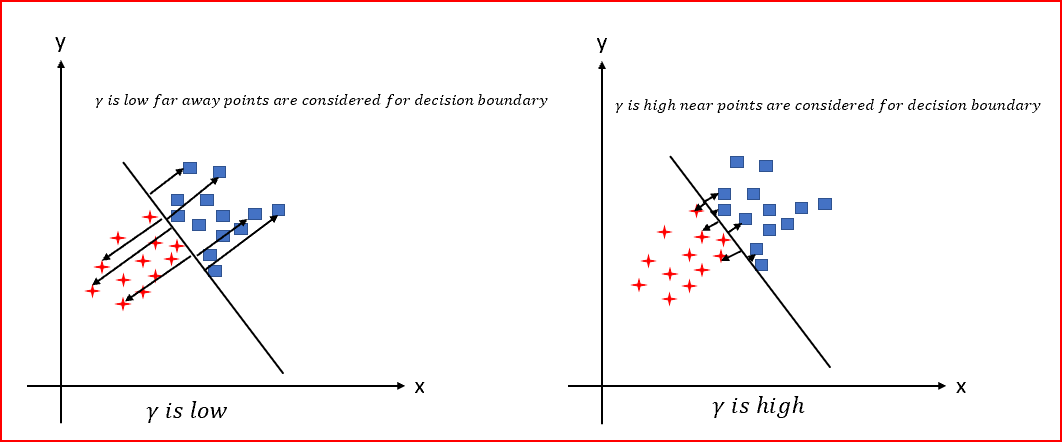 Summarizing SVMSupport Vector Machine isDeterministic algorithm: Output for a particular input is predetermined. Output will remain the same irrespective of the times you run the algorithm.SVM is non probabilisticSVM is binary linear classification algorithmSVM is used for both regression and classificationPros and Cons of SVMPros of SVMEffective in high dimensional spaceMemory efficient as SVM uses a subset of training point for decision functionPerforms well with linear as well as non linear boundaries. For non linear boundaries we need to select the right kernelRobust against outliers(controlled using C)Cons of SVMLarge datasets requires more processing timeFinding optimal values for different hyperparameters is not easyselecting right kernel for non linear boundaries can be trickyMulti class classification is not directly possible.Now we will implement Support Vector Machine classifier using PythonI have used Skin segmentation Dataset. I have taken a subset of the data that contains the two classesFirst importing the required libraries. we will add more libraries as we build SVM classifierimport numpy as np
import pandas as pd
import matplotlib.pyplot as plt
import seaborn as sns
from sklearn import preprocessingI have saved the data in default Jupyter folder as skin_1.csv.Reading the data into dataset_1dataset_1 = pd.read_csv(‘skin_1.csv’)Exploring the data in the dataset and describing all input variablesdataset_1.info()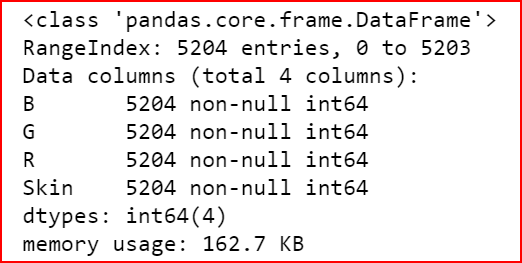 Visualize the data using seabornsns.pairplot(dataset_1, hue='Skin')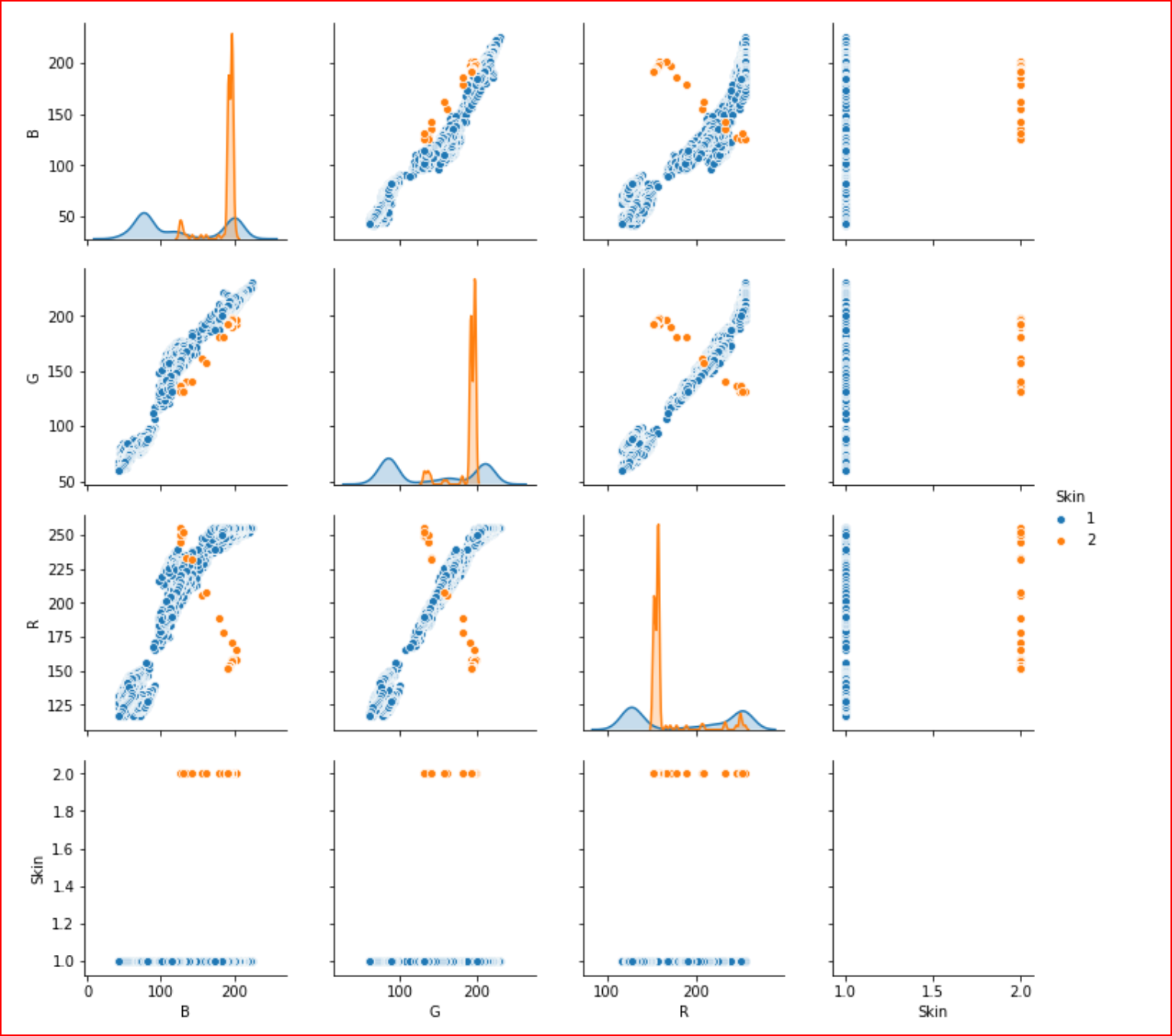 Creating input feature (X) and output feature(Y)X= dataset_1.iloc[:,0:3]
Y= dataset_1.iloc[:,-1]Splitting the dataset_1 to training and test sets. Test set will be 40% and training set will 60% of the dataset_1from sklearn.model_selection import train_test_split
X_train, X_test,Y_train, Y_test = train_test_split(X, Y, test_size=0.4)we use StandardScaler to normally distribute the input features, both train and test data. This way the data is distributed around 0, with a standard deviation of 1.from sklearn.preprocessing import StandardScaler
sc= StandardScaler()
X_train = sc.fit_transform(X_train)
X_test = sc.transform(X_test)Now creating an instance of svm and then applying the classifier SVCfrom sklearn.svm import SVC
classifier=SVC(kernel ='linear', C=1, gamma=1)
classifier.fit(X_train, Y_train)we now predict the data.y_pred= classifier.predict(X_test)calculating the accuracyfrom sklearn.metrics import accuracy_score
print(accuracy_score(Y_test, y_pred))getting an accuracy of 0.997598463016330.I have tried to put the intuition behind SVM. Hope I made it simple to understandSource Link: https://medium.com/datadriveninvestor/support-vector-machines-ae0ff2375479Further study:https://medium.com/machine-learning-101/chapter-2-svm-support-vector-machine-theory-f0812effc72https://towardsdatascience.com/support-vector-machine-simply-explained-fee28eba5496https://towardsdatascience.com/https-medium-com-pupalerushikesh-svm-f4b42800e989